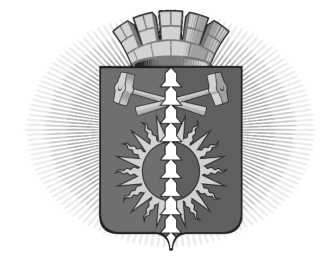 АДМИНИСТРАЦИЯ ГОРОДСКОГО ОКРУГАВЕРХНИЙ ТАГИЛПОСТАНОВЛЕНИЕСОГЛАСОВАНИЕпроекта постановления Администрации городского округа Верхний ТагилПостановление разослать:Заместитель главы администрации  по социальным вопросамМКУ Управление образованияот ___________________от ___________________от ___________________№ __________г. Верхний Тагилг. Верхний Тагилг. Верхний Тагилг. Верхний Тагилг. Верхний ТагилОб утверждении  планов по устранению недостатков, выявленных в ходе независимой оценки качества условий оказания услуг общеобразовательных организаций городского округа Верхний Тагил  Об утверждении  планов по устранению недостатков, выявленных в ходе независимой оценки качества условий оказания услуг общеобразовательных организаций городского округа Верхний Тагил  Об утверждении  планов по устранению недостатков, выявленных в ходе независимой оценки качества условий оказания услуг общеобразовательных организаций городского округа Верхний Тагил  Об утверждении  планов по устранению недостатков, выявленных в ходе независимой оценки качества условий оказания услуг общеобразовательных организаций городского округа Верхний Тагил  Об утверждении  планов по устранению недостатков, выявленных в ходе независимой оценки качества условий оказания услуг общеобразовательных организаций городского округа Верхний Тагил  В соответствии с Представлением об устранении нарушений законодательства Прокуратуры г. Кировграда от 20 июля 2021 года №01-19-21,  Постановлением Правительства Свердловской области от 25 января 2016 года№ 53-ПП «Об утверждении государственной программы «Содействие созданию в Свердловской области (исходя из прогнозируемой потребности) новых мест в общеобразовательных организациях» на 2016 - 2025 годы»,   руководствуясь Уставом городского округа Верхний Тагил, Администрация городского округа Верхний ТагилПОСТАНОВЛЯЕТ:1. Утвердить план мероприятий по устранению недостатков, выявленных в ходе независимой оценки качества условий оказания услуг Муниципального автономного общеобразовательного учреждения средней общеобразовательной школы №4 (Приложение 1).2. Утвердить план мероприятий по устранению недостатков, выявленных в ходе независимой оценки качества условий оказания услуг Муниципального автономного общеобразовательного учреждения средней общеобразовательной школы №8 городского округа Верхний Тагил (Приложение 2).	3. Утвердить план мероприятий по устранению недостатков, выявленных в ходе независимой оценки качества условий оказания услуг Муниципального автономного общеобразовательного учреждения средней общеобразовательной школы №10 имени воина-интернационалиста А.Харламова (Приложение 3).	4. МКУ Управление образования городского округа Верхний Тагил (Тронина Е.П.), руководители общеобразовательных организаций:4.1. обеспечить размещение планов мероприятий на официальных сайтах организаций, в отношении которых в 2021 году проведена независимая оценка качества.4.2. проводить информационно-разъяснительную работу о независимой оценке качества и возможности участия в ней граждан – потребителей услуг с привлечением средств массовой информации.5. Контроль за исполнением настоящего постановления возложить на заместителя главы по социальным вопросам Упорову И.Г.Настоящее Постановление опубликовать на официальном сайте городского округа Верхний Тагил в сети интернет (www.go-vtagil.ru).В соответствии с Представлением об устранении нарушений законодательства Прокуратуры г. Кировграда от 20 июля 2021 года №01-19-21,  Постановлением Правительства Свердловской области от 25 января 2016 года№ 53-ПП «Об утверждении государственной программы «Содействие созданию в Свердловской области (исходя из прогнозируемой потребности) новых мест в общеобразовательных организациях» на 2016 - 2025 годы»,   руководствуясь Уставом городского округа Верхний Тагил, Администрация городского округа Верхний ТагилПОСТАНОВЛЯЕТ:1. Утвердить план мероприятий по устранению недостатков, выявленных в ходе независимой оценки качества условий оказания услуг Муниципального автономного общеобразовательного учреждения средней общеобразовательной школы №4 (Приложение 1).2. Утвердить план мероприятий по устранению недостатков, выявленных в ходе независимой оценки качества условий оказания услуг Муниципального автономного общеобразовательного учреждения средней общеобразовательной школы №8 городского округа Верхний Тагил (Приложение 2).	3. Утвердить план мероприятий по устранению недостатков, выявленных в ходе независимой оценки качества условий оказания услуг Муниципального автономного общеобразовательного учреждения средней общеобразовательной школы №10 имени воина-интернационалиста А.Харламова (Приложение 3).	4. МКУ Управление образования городского округа Верхний Тагил (Тронина Е.П.), руководители общеобразовательных организаций:4.1. обеспечить размещение планов мероприятий на официальных сайтах организаций, в отношении которых в 2021 году проведена независимая оценка качества.4.2. проводить информационно-разъяснительную работу о независимой оценке качества и возможности участия в ней граждан – потребителей услуг с привлечением средств массовой информации.5. Контроль за исполнением настоящего постановления возложить на заместителя главы по социальным вопросам Упорову И.Г.Настоящее Постановление опубликовать на официальном сайте городского округа Верхний Тагил в сети интернет (www.go-vtagil.ru).В соответствии с Представлением об устранении нарушений законодательства Прокуратуры г. Кировграда от 20 июля 2021 года №01-19-21,  Постановлением Правительства Свердловской области от 25 января 2016 года№ 53-ПП «Об утверждении государственной программы «Содействие созданию в Свердловской области (исходя из прогнозируемой потребности) новых мест в общеобразовательных организациях» на 2016 - 2025 годы»,   руководствуясь Уставом городского округа Верхний Тагил, Администрация городского округа Верхний ТагилПОСТАНОВЛЯЕТ:1. Утвердить план мероприятий по устранению недостатков, выявленных в ходе независимой оценки качества условий оказания услуг Муниципального автономного общеобразовательного учреждения средней общеобразовательной школы №4 (Приложение 1).2. Утвердить план мероприятий по устранению недостатков, выявленных в ходе независимой оценки качества условий оказания услуг Муниципального автономного общеобразовательного учреждения средней общеобразовательной школы №8 городского округа Верхний Тагил (Приложение 2).	3. Утвердить план мероприятий по устранению недостатков, выявленных в ходе независимой оценки качества условий оказания услуг Муниципального автономного общеобразовательного учреждения средней общеобразовательной школы №10 имени воина-интернационалиста А.Харламова (Приложение 3).	4. МКУ Управление образования городского округа Верхний Тагил (Тронина Е.П.), руководители общеобразовательных организаций:4.1. обеспечить размещение планов мероприятий на официальных сайтах организаций, в отношении которых в 2021 году проведена независимая оценка качества.4.2. проводить информационно-разъяснительную работу о независимой оценке качества и возможности участия в ней граждан – потребителей услуг с привлечением средств массовой информации.5. Контроль за исполнением настоящего постановления возложить на заместителя главы по социальным вопросам Упорову И.Г.Настоящее Постановление опубликовать на официальном сайте городского округа Верхний Тагил в сети интернет (www.go-vtagil.ru).Глава городского округаВерхний ТагилГлава городского округаВерхний ТагилВ.Г. КириченкоВ.Г. КириченкоЗаголовок распоряжения: Заголовок распоряжения: Заголовок распоряжения: Заголовок распоряжения: Об утверждении  планов по устранению недостатков, выявленных в ходе независимой оценки качества условий оказания услуг общеобразовательных организаций городского округа Верхний Тагил  Об утверждении  планов по устранению недостатков, выявленных в ходе независимой оценки качества условий оказания услуг общеобразовательных организаций городского округа Верхний Тагил  Об утверждении  планов по устранению недостатков, выявленных в ходе независимой оценки качества условий оказания услуг общеобразовательных организаций городского округа Верхний Тагил  Об утверждении  планов по устранению недостатков, выявленных в ходе независимой оценки качества условий оказания услуг общеобразовательных организаций городского округа Верхний Тагил  Об утверждении  планов по устранению недостатков, выявленных в ходе независимой оценки качества условий оказания услуг общеобразовательных организаций городского округа Верхний Тагил  Об утверждении  планов по устранению недостатков, выявленных в ходе независимой оценки качества условий оказания услуг общеобразовательных организаций городского округа Верхний Тагил  ДолжностьДолжностьДолжностьИнициалы,ФамилияИнициалы,ФамилияСроки и результаты согласованияСроки и результаты согласованияСроки и результаты согласованияСроки и результаты согласованияДолжностьДолжностьДолжностьИнициалы,ФамилияИнициалы,ФамилияДата поступления на согласованиеДата согласованияЗамечания и подписьЗамечания и подписьЗаместитель главы администрации  по социальным вопросамЗаместитель главы администрации  по социальным вопросамЗаместитель главы администрации  по социальным вопросамИ.Г. УпороваИ.Г. УпороваДиректор МКУ Управление образования Директор МКУ Управление образования Директор МКУ Управление образования Е.П. ТронинаЕ.П. ТронинаНаправлен в прокуратуру г. КировградаНаправлен в прокуратуру г. КировградаНаправлен в прокуратуру г. КировградаНаправлен в прокуратуру г. КировградаНаправлен в прокуратуру г. КировградаНаправлен независимым экспертамНаправлен независимым экспертамНаправлен независимым экспертамНаправлен независимым экспертамНаправлен независимым экспертамПроект размещен на официальном сайте городского округа Верхний ТагилПроект размещен на официальном сайте городского округа Верхний ТагилПроект размещен на официальном сайте городского округа Верхний ТагилПроект размещен на официальном сайте городского округа Верхний ТагилПроект размещен на официальном сайте городского округа Верхний ТагилОценка регулирующего воздействия: __________________Оценка регулирующего воздействия: __________________Оценка регулирующего воздействия: __________________Оценка регулирующего воздействия: __________________Оценка регулирующего воздействия: __________________Исполнитель:Директор МКУ Управление образования   4 99 98Тронина Елена Петровна27.01.2022Директор МКУ Управление образования   4 99 98Тронина Елена Петровна27.01.2022Директор МКУ Управление образования   4 99 98Тронина Елена Петровна27.01.2022Директор МКУ Управление образования   4 99 98Тронина Елена Петровна27.01.2022Директор МКУ Управление образования   4 99 98Тронина Елена Петровна27.01.2022Директор МКУ Управление образования   4 99 98Тронина Елена Петровна27.01.2022